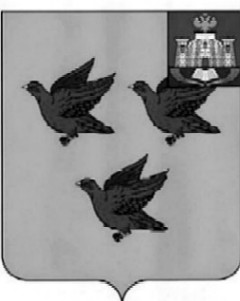 РОССИЙСКАЯ ФЕДЕРАЦИЯОРЛОВСКАЯ ОБЛАСТЬ  АДМИНИСТРАЦИЯ  ГОРОДА ЛИВНЫПОСТАНОВЛЕНИЕ24 сентября  2019 года			      	                                                         № 79         г. ЛивныО внесении изменений в постановлениеадминистрации города Ливны от 13 ноября 2017 года №130 «О размещении нестационарных объектовна территории города Ливны Орловской области»В соответствии с Федеральными  законами от 6 октября 2003 года №131-ФЗ «Об общих принципах организации местного самоуправления в Российской Федерации», от 28 декабря 2009 года №381-ФЗ «Об основах государственного регулирования торговой деятельности в Российской Федерации», приказом Департамента промышленности, связи и торговли  Орловской области от 17 июля 2017 года № 77 «О порядке разработки и  утверждения схемы размещения нестационарных торговых объектов на    земельных участках, в зданиях, строениях, сооружениях, находящихся в государственной собственности или муниципальной собственности, органами местного самоуправления муниципальных образований Орловской области»  администрация города          п о с т а н о в л я е т:    1. Внести   в постановление администрации города Ливны от 13 ноября 2017 года  №130 «О размещении нестационарных объектов  на  территории города Ливны Орловской области» следующие изменения:1)  пункт 1.3. исключить;2) в приложении 1:- добавить пункт  2.11. следующего содержания:  «2.11. Контроль за размещением и деятельностью НТО на территории города осуществляет комитет экономики, предпринимательства и торговли администрации города. В случае выявления нарушений при размещении и использовании НТО составляется акт обследования нестационарного объекта по форме согласно приложению 5 к настоящему постановлению и принимаются  меры в целях устранения выявленных нарушений»;- пункт 3.1. изложить в следующей редакции:«3.1. НТО размещаются на основании договора на размещение нестационарного торгового объекта (далее Договор), заключаемого по результатам торгов, проводимых в форме аукциона, открытого по составу участников и открытого по форме подачи заявок (далее аукцион).Договор заключается  на срок действия схемы размещения нестационарных торговых объектов, утвержденной постановлением администрации города Ливны;- пункт 3.2. изложить в следующей редакции:«3.2. По истечении срока договора, заключенного по результатам проведения аукциона, заключение договора    с хозяйствующим субъектом, надлежащим образом исполнившим свои обязанности, осуществляется без проведения аукциона, если иное не установлено договором, при одновременном соблюдении следующих условий:- если хозяйствующий субъект уведомил администрацию города в письменной форме о своем желании воспользоваться правом на заключение договора на новый срок не позднее, чем за один календарный месяц до даты окончания действия договора;- если добросовестно исполнялись обязанности по договору. В противном случае хозяйствующий субъект утрачивает право на заключение договора на новый срок, при этом существенность нарушения не влияет на решение вопроса о его добросовестности;-  наличие торгового объекта в схеме размещения НТО.	Договор заключается на период действия схемы размещения нестационарных торговых объектов, утвержденой постановлением администрации города Ливны.В случае получения заявок о предоставлении права на размещение торгового объекта по тому же адресу от иных хозяйствующих субъектов, администрация города Ливны организует и проводит аукцион на право заключения договора на размещение НТО»;-  пункт 3.7.  изложить в следующей редакции:« 3.7. В случае досрочного прекращения действия договора по инициативе администрации города, последней в пятидневный срок с момента принятия решения о досрочном прекращении договора другой стороне направляется соответствующее уведомление. С момента получения уведомления другой стороной Договор считается расторгнутым. Уведомление считается полученным другой стороной, если оно поступило стороне, но по обстоятельствам, зависящим от него не было вручено или адресат не ознакомился с ним».3) в приложении 2:- в пункте 3.6 слова «Аукцион лоту» заменить словами «Аукцион по лоту»;4)   приложение 3 исключить;5) приложение 4 изложить в новой редакции согласно приложению 1 к настоящему постановлению;6)  приложение к договору «График платежей и сроки их внесения исключить»;7)  приложение 5  изложить в новой редакции согласно приложению 2 к настоящему постановлению.      2. Опубликовать настоящее постановление в газете «Ливенский вестник» и разместить на официальном сайте администрации города в сети Интернет.  3.  Контроль  за   исполнением   настоящего   постановления   возложить                 на первого заместителя  главы  администрации города Полунину Л.И.Глава города                                                                                         С.А.Трубицин                                                                  Приложение 1 к постановлению                                                                администрации города Ливны                                                                от 24 сентября 2019г. № 79                                                                «Приложение 4 к постановлению                                                            администрации города Ливны	           от 13 ноября 2017 года №130»                                                   Методикаопределения начальной цены права  размещения нестационарного торгового объекта на территории города Ливны Орловской области Начальная цена права размещения нестационарного торгового объекта определяется по формуле:                             Сн = (Сб x S x kс x km) : 12 x T x ki, где    Сн - начальная цена права заключения договора на размещение нестационарного торгового объекта без учета НДС, руб.;    Сб - базовая цена права размещения нестационарного объекта в год за , определяется как удельный показатель кадастровой стоимости земель для кадастрового квартала, утвержденный постановлением Правительства Орловской области от 25 декабря . № 419 "Об утверждении результатов определения кадастровой стоимости земель населенных пунктов Орловской области" (приложение  2 к постановлению Правительства Орловской области), по виду разрешенного использования - земельные участки, предназначенные для размещения объектов торговли, общественного питания и бытового обслуживания.В случае если удельный показатель кадастровой стоимости земель для кадастрового квартала не установлен, для расчета применяются средние уровни кадастровой стоимости земель , утвержденные постановлением Правительства Орловской области от 25 декабря . № 419 "Об утверждении результатов определения кадастровой стоимости земель населенных пунктов Орловской области" (приложение  3 к постановлению Правительства Орловской области), по виду разрешенного использования - земельные участки, предназначенные для размещения объектов торговли, общественного питания и бытового обслуживания.S - площадь  нестационарного объекта, кв. м;kс - коэффициент специализации нестационарного торгового объекта (объекта оказания услуг), отражающий доходность вида предпринимательской деятельности (таблица 1);km-коэффициент, определяющий тип нестационарного объекта (таблица 2);Т - срок размещения нестационарного торгового объекта, мес.;ki - коэффициент-дефлятор, соответствующий коэффициенту-дефлятору, ежегодно устанавливаемому Минэкономразвитием России и применяемому для целей главы 26.2 "Упрощенная система налогообложения" НК РФ.                                                                         Таблица 1                                                                         Коэффициент специализации                                                                          нестационарного торгового  объекта                                                                         (объекта оказания услуг)Примечание: при совмещении в одном объекте нескольких видов специализации при расчете учитывается больший коэффициент.                                                                         Таблица 2                                                                           Коэффициент, определяющий тип                                                                           нестационарного торгового объекта                                                (объекта оказания услуг)В размер платы по договору на размещение нестационарного торгового объекта дополнительно включается налог на добавленную стоимость (20% от размера  платы).                                                                  Приложение 2 к постановлению                                                                                                                                                                                                      администрации города Ливны                                                                от 24 сентября 2019 года № 79                                                                «Приложение 5 к постановлению                                                           администрации города Ливны	            от 13 ноября 2017 года №130»АКТобследования нестационарного объектаг. Ливны                                                                            «____»__________ 20__ г.Уполномоченный орган в лице ________________________________________                                                                                    (должность, Ф.И.О.)с участием_____________________________________________________________________________________________________________________________                                                         (должность, Ф.И.О.)осуществили обследование  нестационарного объекта, расположенного по адресу: ______________________________________________________________тип объекта __________________________________________________________специализация объекта________________________________________________В ходе обследования установлено:________________________________________________________________________________________________________________________________________В целях обеспечения условий договора  на размещение нестационарного объекта  рекомендуем выполнить следующие мероприятия:________________________________________________________________________________________________________________________________________О    выполнении      мероприятий      уведомить      уполномоченный орган - __________________________________________________________________(наименование структурного подразделения администрации города Орла)в срок до «____» __________ 20__ г.«____» _____________20___г.          ____________________________________ (должность, инициалы, фамилия и подпись лица, проводившего обследование)«____» _____________20___г.          ____________________________________ (должность, инициалы, фамилия и подпись лица, проводившего обследование)Настоящий акт составлен в трех экземплярах.Копию экземпляра акта получил владелец объекта (представитель владельца по доверенности): ____________________________________________________________(инициалы, фамилия, подпись и дата получения)ПодписиСпециализация нестационарного торгового объектаЗначение коэффициента kсОбъекты, оказывающие услуги торговли, общественного питания, бытового обслуживания, банковские услугиОбъекты, оказывающие услуги торговли, общественного питания, бытового обслуживания, банковские услугиПечатная продукция0,1Квас, безалкогольные напитки, мороженое, попкорн, сладкая вата,  искусственные цветы, хозтовары, семена, корма для животных1,0Бахчевые культуры1,3Непродовольственные товары0,2Хлеб и хлебо-булочные изделия0,5Продовольственные товары0,5 Живые цветы 0,5Детские игрушки, сувенирная продукция0,8Хвойные деревья1,0Оказание услуг общественного питания1,0Бытовые услуги:1. Ремонт часов, ремонт сотовых телефонов, чистка пухоперовых изделий, ремонт, окраска и пошив обуви, изготовление ключей, ремонт одежды, услуги пассажирского транспорта0,72. Прочие бытовые услуги0,25Банковские услуги0,7Тип нестационарного торгового объекта(объекта оказания услуг)Значение коэффициента kmАвтоцистерна, изотермическая емкость1,0Летнее кафе, выездной объект общественного питания3,0Киоск, павильон1,0Киоск или павильон в комплексе с остановочным павильоном1,0Торговая тележка, ролл-бар, лоток, тонар, ларек2,0Бахчевой развал3,0Елочный базар3,0Платежный терминал2